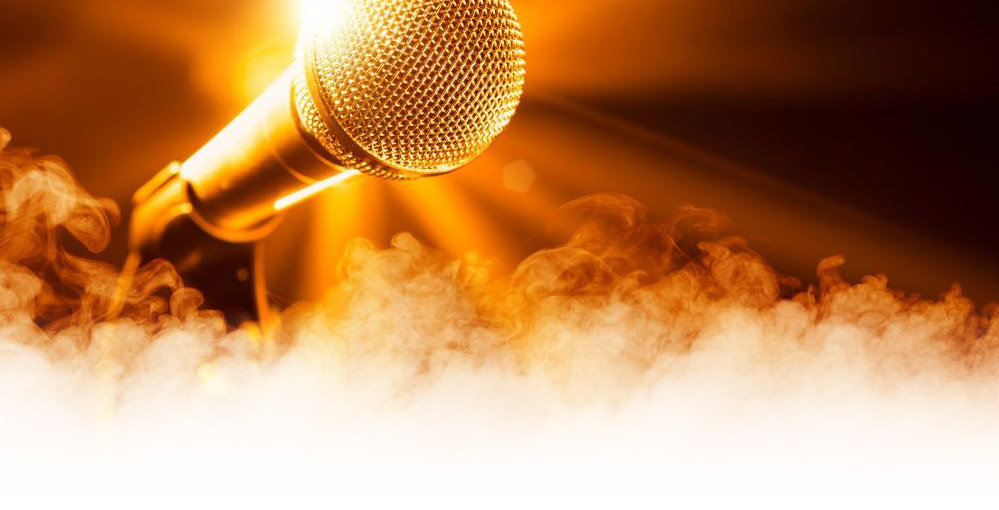 KARTA ZGŁOSZENIOWA
na XI Powiatowy Festiwal Piosenki Strażackiej
Okopy 2022Instytucja delegująca: ……………………………………………………………………………………………….Adres: 	Telefon: ……………………………………………. Email: 	Imię i nazwisko solisty/nazwa zespołu: 	Kierownik zespołu: 	Kategoria:soliści - dzieci do 12 latsoliści - młodzież od 13 do 18 latsoliści -  dorośli powyżej 18 latzespoły dziecięce - do lat 12, ilość osób: 	zespoły młodzieżowe - od 13 do 18 lat, ilość osób: 	zespoły śpiewacze - dorośli bez akompaniamentu, ilość osób: 	zespoły śpiewacze - dorośli z akompaniamentem, ilość osób: 	Tytuły utworów:Wymogi techniczne potrzebne do prezentacji: 	
	
		Krótka informacja na temat solisty/zespołu: 									
…………………………………………………………..
Data i podpis osoby delegującej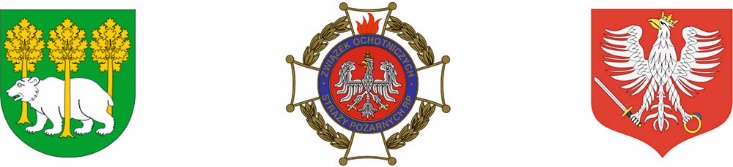 